La lettre mm représente généralement une consonne nasale (le voile du palais s'abaisse lorsque la lettre est prononcée), occlusive et bilabiale.[m] : mamanEn français, la lettre M permet aussi de nasaliser les voyelles :[ɔ̃ ] : ombre ,[ɛ̃ ] : imbuvable, imberbe,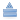 La lettre nson [n] : nanaEn français, N permet aussi de nasaliser les voyelles :pendant, vin, onde, brun.La lettre o[ɔ] : oasis, odorat[o] : odeur, obsédé[œ] : œuvre[ø] : œstre[e] : œsophage, Œdipe[ɛ] : œstrogène[w] : oison, oisif[ɔ̃ ] : ombre , oncle[u] : outil, ouvert